ГУ «Могилевская областная государственная  инспекция по семеноводству, карантину и защите растений»+ СИГНАЛИЗАЦИОННОЕ СООБЩЕНИЕВНИМАНИЕ:БОЛЕЗНИ ОЗИМЫХ ЗЕРНОВЫХ КУЛЬТУР !!!Сигнализационное сообщение № 7от 31 мая 2021 года Посевы озимых зерновых находятся в фазе флаг- лист. На фоне повсеместного интенсивного выпадения осадков по всей стране за прошедшие дни и повышения среднесуточных температур воздуха возможно интенсивное нарастание болезней в посевах озимых зерновых культур (мучнистой росы, септориоза, ринхоспориоза). Как известно, листовой аппарат играет ключевую роль в формировании урожайности зерновых культур: вклад флагового и подфлагового листьев составляет 45 и 25 % соответственно. Поэтому основная задача для получения планируемой урожайности заключается в недопущении интенсивного развития болезней. В случае наличия признаков поражения на третьем сверху листе более чем у 50 % растений, рекомендуется проведение фунгицидной обработки. 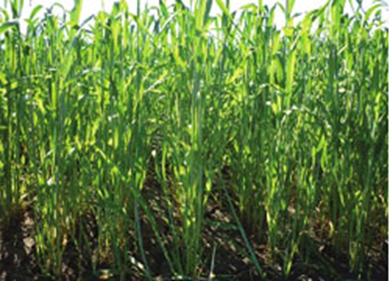 Информацию о фитосанитарном состоянии  довести до всех заинтересованных лиц.В соответствии со статьей 22 Закона Республике Беларусь «О карантине и защите растений» в республике допускаются к применению только средства защиты растений, прошедшие государственную регистрацию и включенные в Государственный реестр средств защиты растений и удобрений, разрешенных к применению на территории Республики Беларусь. Применение средств защиты растений должно осуществляться при реализации мероприятий по защите растений в соответствии с требованиями санитарных правил, иными обязательными для соблюдения требованиями ТНПА и с соблюдением рекомендаций по применению средств защиты растений лицами, имеющими специальную подготовку, а также с учетом требований, установленных законодательными актами в области охраны окружающей среды и рационального использования природных ресурсов.Отдел фитосанитарной диагностики, прогноза и контроля за применениемсредств защиты растений.